Заполнять ЗАГЛАВНЫМИ ПЕЧАТНЫМИ БУКВАМИРегионНазвание ООКлассДатаФамилияИмяОтчествоИнструкция по выполнению работыРабота содержит 10 заданий. При выполнении заданий можно использовать черновик.Записи в черновике проверяться и оцениваться не будут.Задания предполагают выбор одного правильного ответа из четырех предложенных вариантов. Букву правильного ответа следует обвести. Если вы хотите изменить ответ, записанный в работе, то зачеркните его и обведите новый.При выполнении работы нельзя пользоваться учебниками, калькулятором.На выполнение работы  отводится 45 минут.Желаем удачи!В очереди за мороженым Бая стоит третья, а Гиляна - седьмая. Сколько человек стоит между ними?(А) 6		(Б) 4		(В) 3		(Г) 5В равенстве ●2 + 2● = 55 символом ● заменена одна и та же цифра. Какая?(А) 5		(Б) 3		(В) 2		(Г) 4Пюрвя сложил два двузначных числа. Какой результат он мог получить?(А)17		(Б)18		(В) 19		(Г)20Джангр  и 10 богатырей  поделили между собой поровну 12 одинаковых мешков с монетами. Каждому досталось по целому мешку и еще по две монеты. Сколько монет было в одном мешке?(А) 21	      (Б) 22	 (В) 20 	(Г) 19Пюрвя  выписал подряд все числа от 10 до 20. Сколько раз он написал цифру 1?(A) 9             (Б) 10             (В) 11             (Г) 12Какая цифра  скрывается за буквой  «М» в ребусе, в котором одинаковым буквам соответствуют одинаковые цифры.С+У+М+М+А=11(А) 1			 (Б) 2 			(В) 3		(Г) 4Из набора чисел 1, 3, 4, 5 и 7 убрали одно, а остальные вписала по одному в квадратики на рисунке так, что получилось верное равенство. Какое число убрали?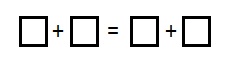 (А) 1    (Б) 2    (В) 4    ( Г) 5Кирпич весит килограмм и ещё полкирпича. Сколько килограммов весит кирпич?(А)4 		(Б) 5	        (В) 6		(Г) 2У щенят и утят вместе 44 ноги и 17 голов.  Сколько утят?(А) 5	     (Б) 7 	(В) 8       (Г) 12 Три сайгака сидят на дорожке в точке А, В и С (см. рисунок). Они решили собраться в одной точке и найти сумму пройденных ими расстояний. Какая самая маленькая сумма могла у них получиться?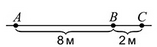 (A) 8      (Б) 10     (В) 12      (Г) 18    